SHELLA VALDRIZ MARTINEZ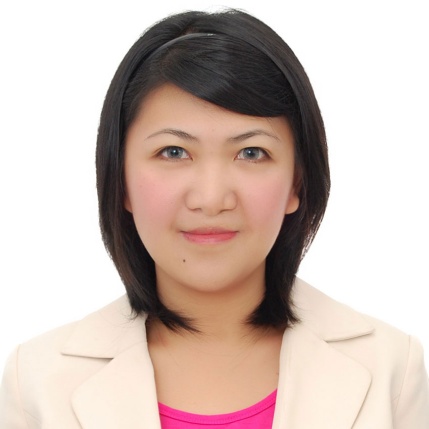 09428442988       shellamartinez0429@gmail.com007 Elizabeth St DM5 Cainta, Rizal 1800PROFILESoftware QA with over 12 years of experience on manual Mobile and Web testing. Goal is to pursue a challenging career that would allow me to apply my interpersonal, technical skills and work experience by making a difference through quality, with strict adherence in achieving the organizational goals.WORK EXPERIENCESOFTWARE QUALITY ASSURANCE J&P SOFTWARE CO INC     2008 – PresentPerform system, unit, functional, acceptance, regression, black box, performance, UI/compatibility and user experience testing using manual testing methodCreate detailed and comprehensive test cases and test data; with creative negative and alternative scenarios Document and report defects involving application functionality, output, UI and content to developer team using bug-tracking system (TFS/JIRA)Collaborate with QA Team and developers to develop effective test strategies and test plansAssist developers and other team in resolving urgent issuesAssist system localization process by transferring localized strings into application strings file formatReview and ensure data accuracy and integrity before entering it to the systemGenerate interactive program content base on customer provided resources to be used as learning modulesExecute as Graphic Support for web and mobile applications by developing icons, mockups and web pagesPerform as general office clerk as per manager instructed▬▬▬▬▬▬▬▬▬▬▬▬▬▬▬▬▬▬▬▬▬▬▬▬▬▬▬▬▬▬▬▬▬▬▬▬▬▬▬▬▬▬▬▬▬▬▬▬▬PROJECTSSURGE9 – Functional & Regression testing, Graphic Support, Data EntryECHO – Functional & Regression testing, Graphic SupportCISCO DISTI COMPASS -  Functional & Regression testing, Graphic Support, Data EntryGRAFF RETAIL – Program content, Graphic SupportALIGN TECH – Program content, Graphic SupportTAG – Unit testing, Graphic SupportCLAIMIT – Graphic Support▬▬▬▬▬▬▬▬▬▬▬▬▬▬▬▬▬▬▬▬▬▬▬▬▬▬▬▬▬▬▬▬▬▬▬▬▬▬▬▬▬▬▬▬▬▬▬▬▬OFFICE CLERKJOSE RIZAL UNIVERSITY – OFFICE OF THE REGISTRAR     2005Maintained student files; sorted and filed student’s files and registration formsProcessed transcript requestsAnswered phone calls and student’s inquiries regarding enrollment procedures, status of requests and other concernsON THE JOB TRAININGPOEA – DOCKET AND ENFORCEMENT DIVISION     OCT 2004 – JAN 2005EDUCATION2001-2005	BACHELOR OF COMMERCIAL SCIENCE IN COMPUTER SCIENCE - JOSE RIZAL UNIVERSITY 1997-2001	FRANCISCO P. FELIX MEMORIAL NATIONAL HIGH SCHOOL 1991-1997	CAINTA ELEMENTARY SCHOOL PERSONAL INFOAGE: 		36 years oldBIRTHDAY: 	April 29, 1984GENDER: 	FemaleSTATUS: 	SingleRELIGION: 	Catholic LANGUAGE: 	English, FilipinoPROFESSIONAL SKILLSiOS, Android & Web TestingSystem & Unit TestingAnalyze, Plans & Test CasesDefect & Bug discoveryAgile MethodTracking, Logging & ReportingStrategic ThinkerAccuracy & Detail-oriented Logical & Problem SolvingDynamic & AdaptableMultitaskingArtistic aptitudeKnowledge SeekerTECHNICAL SKILLSKnowledge in PhotoshopKnowledge in IllustratorBasic HTML, JSONVisual StudioMS Outlook, Word, Excel, PowerpointBasic PC troubleshooting Data Entry/Processing35-45 WPM